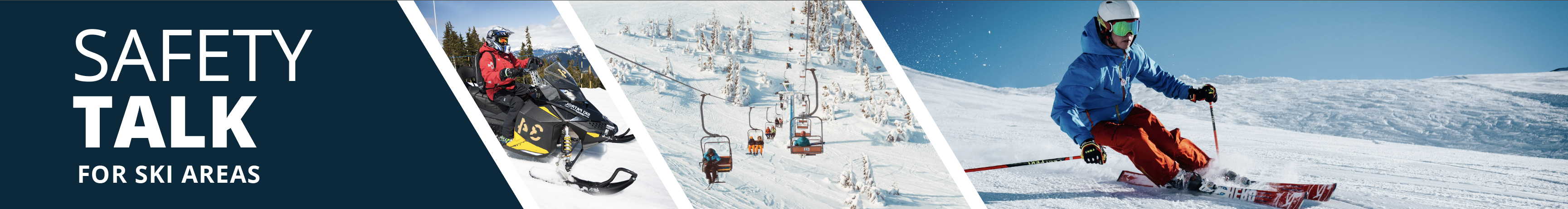 Snowmobiles UnstuckInstructor GuideSafety Talk Overview:What & Why? Safety Talks are a method to refresh an employee’s knowledge and skills, maintain their interest in safety and illustrate the organization’s commitment to creating a healthy & safe work environment. Who & When? Generally, these Safety Talk meetings are led by a supervisor, member of the JHSC, or Worker H&S Representative and should be mandatory for all crew members to attend. The content should be focused on a single topic. Safety Talks can be performed on a weekly basis or before the start of a new scope of work and should be about 15 minutes in duration. go2HR developed this safety talk template for employers to customize and use for any topic in their organization. The Participant Handout should include information that you hope the worker will retain from the safety talk content and should be handed out during the safety talk for workers to reference later. Feel free to use it at your discretion.Snowmobile Unstuck Overview Each year, ski areas across BC witness a concerning number of injuries among workers while attempting to free stuck snowmobiles. These incidents often result from the vehicle rolling to the side, pinning the operator underneath, or from exertion during pushing and pulling efforts. Our main objective is to mitigate these risks and safeguard the well-being of our workers.Safety Talk Outline (using the handout below): 	- Preventative Measures	- Discussion Questions Additional Resources: - go2HR Ski AreasTopic Overview: Safety Talk Facilitator Guidance Introduce the topic and why it’s important Discuss the associated hazards and likely incidents Tour the work zone identifying hazardous areas Distribute the Participant Handout Use the info above to guide the discussion Document the talk using the Safety Talk Record Explain what controls are used to minimize the risks Remind employees about applicable PPE usage Emphasize the importance of safe work procedures Ask questions to generate group discussion Answer any questions or concerns they might have  Set a good example by working safely at all timesnowmobiles unstuck		Safety Talk RecordAttendees (Please print your name and sign beside it. If you are a contractor, also include your company name):Near miss/incidents and investigations reviewed:  ☐ None this monthAny questions or concerns from workers?Reviewed by:snowmobiles unstuckEach year, ski areas across BC witness a concerning number of injuries among workers while attempting to free stuck snowmobiles. These incidents often result from the vehicle rolling to the side, pinning the operator underneath, or from exertion during pushing and pulling efforts. Our main objective is to mitigate these risks and safeguard the well-being of our workers.Preventative MeasuresHere are some essential strategies to prevent injuries while dealing with stuck snowmobiles in the snow-covered landscapes of British Columbia's ski areas:Situation Assessment and Planning:- Evaluate the situation and consider calling for assistance via radio if necessary- Exercise caution when deviating from designated routesSnow Preparation and Maneuvering:- Create a compacted snow area adjacent to the track for a runway- Coordinate efforts with a ski pull for traction- Avoid spinning the track if the snowmobile becomes bogged down- Avoid excessive throttle application to prevent digging deeper into the snowTerrain Awareness and Safety Practices:- Use reverse gear and position yourself uphill if stopped facing uphill- Refrain from lifting more than 50lbs alone and coordinate with a helperParking and Route Adherence:- Prioritize safe parking considerations like avoiding parking facing uphill in loose snow- If stopped facing uphill without momentum, engage reverse and turn 90 degrees perpendicular to the fall line- Adhere to designated routes unless approved for off-course travelSnowmobile Extraction Techniques:- Turn off the engine and dismount carefully when attempting to free a snowmobile- Recognize the weight of the snowmobile, typically ranging from 400-800 lbs. - Remove excess gear such as backpacks, goggles, and helmets before attempting to lift. - Clear snow around the snowmobile and position it downhill if feasible. - Use proper lifting technique, flexing knees and lifting with the legs- Fill any holes created during the “unstuck” process promptlyDiscussion- Reflecting on your own experience, do you have any additional preventative measures or lessons you’ve learned?- How do you ensure effective communication and collaboration during tasks like getting a snowmobile “unstuck”?Participant HandoutFor more information on this topic or if you have questions, contact: Discussion Leader: Date: Department: Time: Action needed: Person responsible:Due date:Completed date:Supervisor/Manager print name & sign:Date: